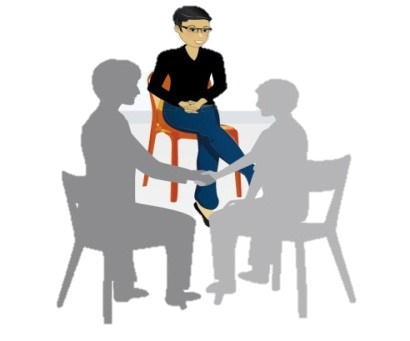 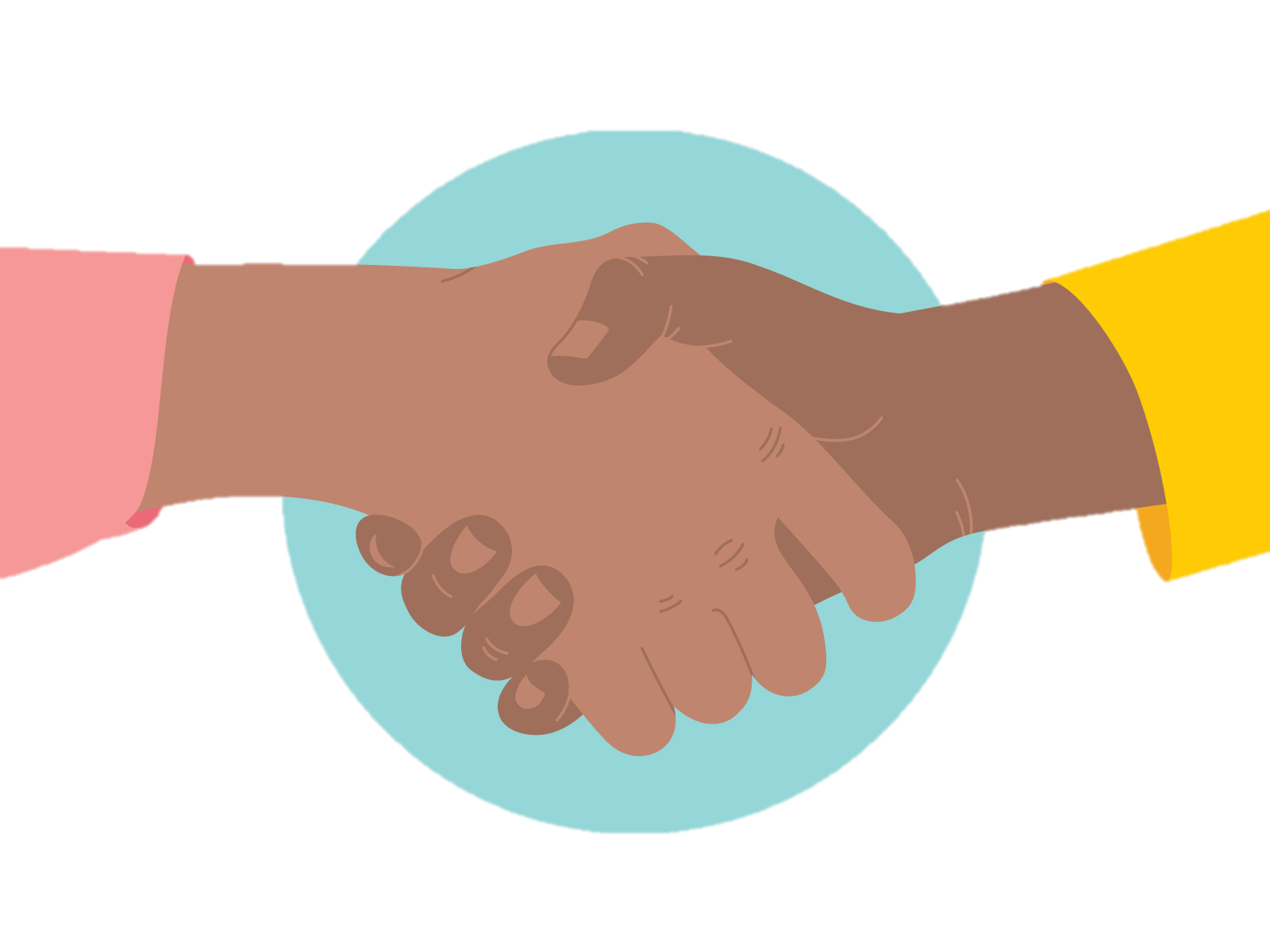 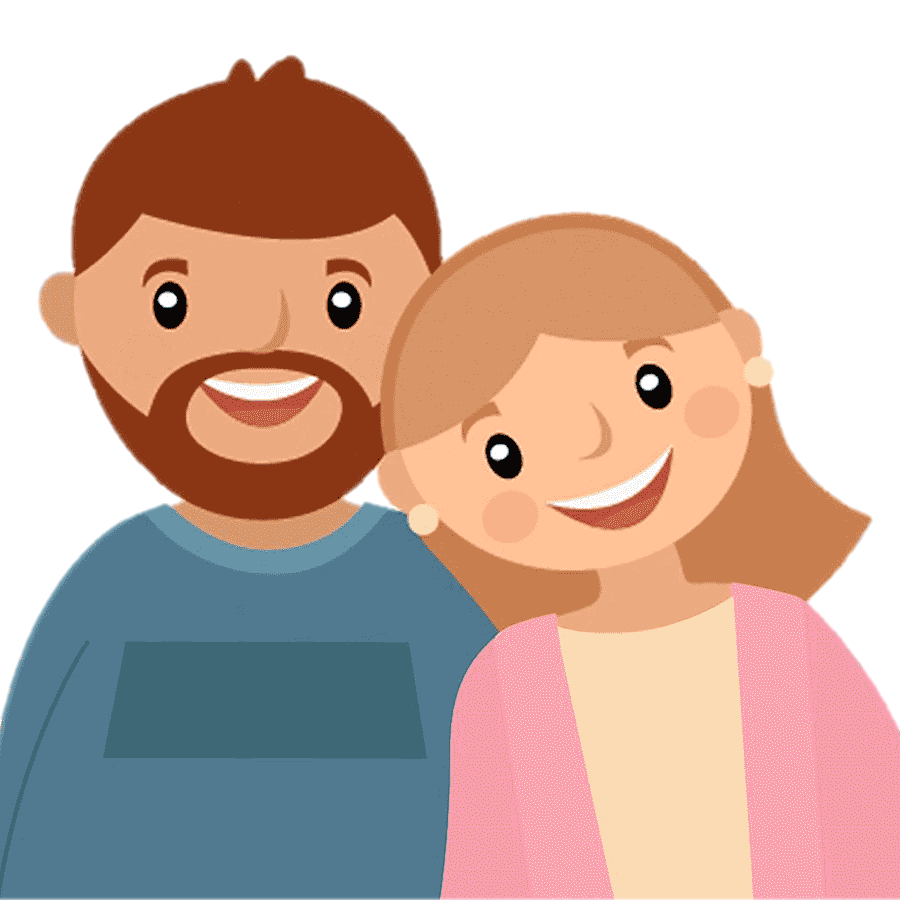 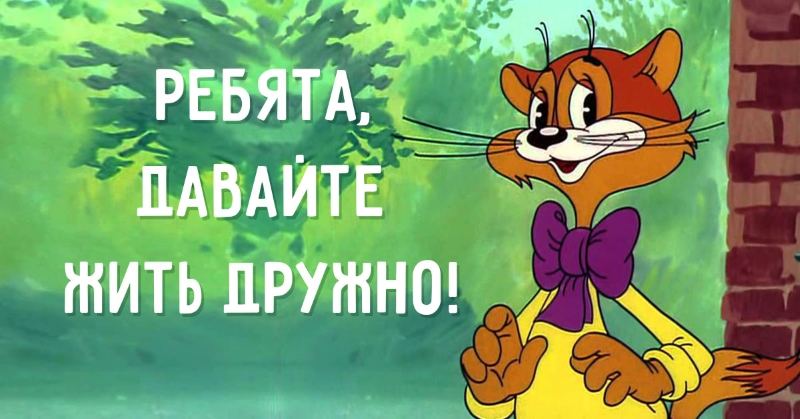 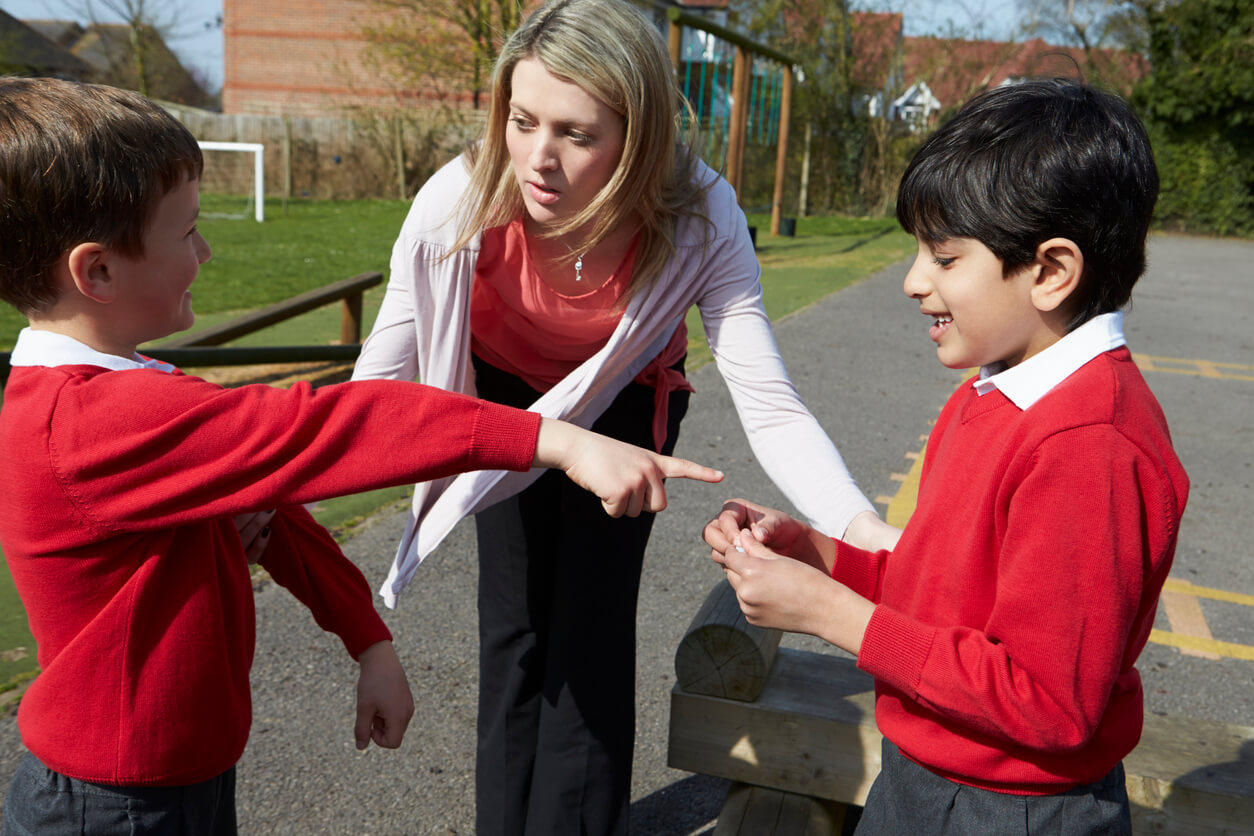 МЕДИАЦИЯ-ШКОЛЬНАЯ СЛУЖБА ПРИМЕРЕНИЯ 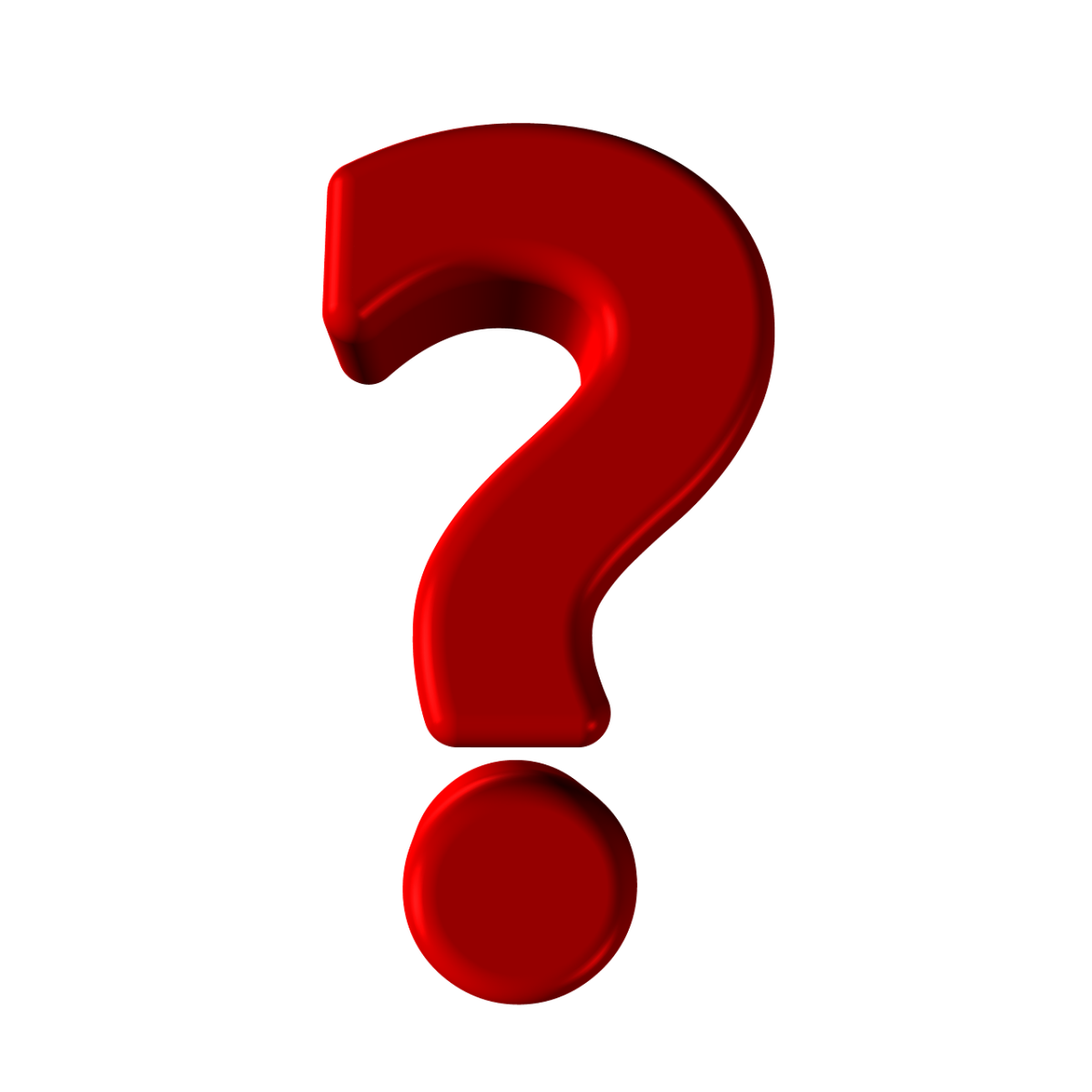 МЕДИАЦИЯ-ШКОЛЬНАЯ СЛУЖБА ПРИМЕРЕНИЯ «МЕДИАЦИЯ-ШКОЛЬНАЯ СЛУЖБА ПРИМЕРЕНИЯ 